Тест по математике, 9 классМодуль «Алгебра»№1     Найдите значение выражения      10 × (0,2)2  – 24 × 0,2.№2     Найдите корни уравнения   x2 + x – 6  = 0. 
№3    Упростите выражение (3 – с)2  – с (с + 5), найдите его значение при с = 0,3.
№4    Решите систему неравенств
            5х + 13 ≤ 0,
            х + 5 ≥ 1.

           На каком рисунке изображено множество ее решений?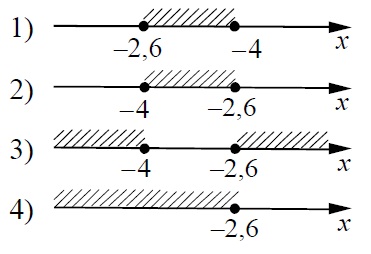 Модуль «Геометрия»№5     В равнобедренном треугольнике ABC с основанием AC внешний угол при            вершине С равен 127°. Найдите величину угла ABC. Ответ дайте в градусах.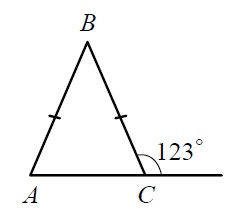 №6     К окружности с центром в точке О проведены касательная АВ и секущая АО.            Найдите радиус окружности, если АВ = 8 см, АО = 10 см.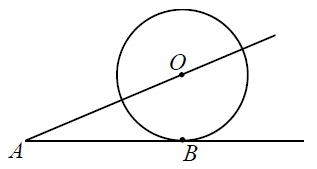 №7     Найдите площадь трапеции, изображенной на рисунке.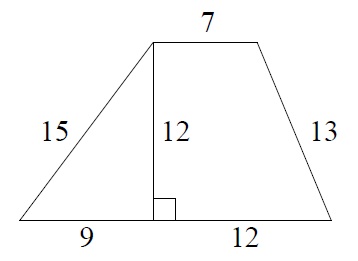 Модуль «Реальная математика»№8    В таблице приведены нормативы по бегу на 30 метров для учащихся 9-х классов.
          Какую отметку получит девочка, пробежавшая эту дистанцию за 5,28 секунды?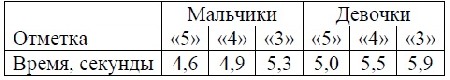 Отметка «5»Отметка «4»Отметка «3»Норматив не выполнен№9     Стоимость проезда в пригородном электропоезде составляет 198 рублей.           Школьникам  предоставляется скидка 50%. Сколько рублей стоит проезд группы из           3 взрослых и 11 школьников?
№10    Период колебания математического маятника T (в секундах) приближенно можно             вычислить по формуле T = 2√l,где l - длина нити (в метрах). Пользуясь этой                формулой, найдите длину нити маятника (в метрах), период колебаний которого              составляет 3 секунды.
